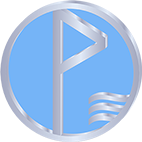 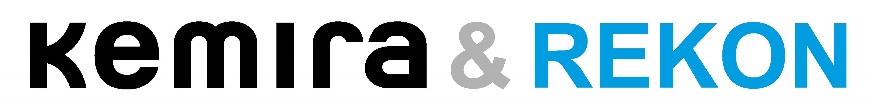 Анкета для Региональных  Дистрибьюторов  проекта« Химия для бассейнов и аквапарков Kemira &REKON»Примечание: Заполнение анкеты или её отдельных пунктов не является обязательным и остаётся на усмотрение руководства компании.Название фирмы / БрендНаименование юр. лица, ИП  Адрес Сайт компании, сайт интернет-магазина Форма налогообложенияОсновные виды товаров и услуг Ежемесячный объём химии для бассейнов Годовой объем Какая доля в общем обороте занимает химия для бассейновС какими поставщиками химии заключены действующие контрактыВ каких городах и регионах РФ  осуществляется поставка химииОсновные потребители химии В каких тендерах на поставку химии в бассейны бюджетных организаций участвовалиФИО ответственного лицаДолжностьТелефонЭлектронный адрес